Конкурс рисунков «Мой воспитатель»Согласно Плану мероприятий, посвященных Году педагога и наставника, в детском саду была проведена выставка-конкурс детских рисунков «Мой воспитатель», в которой участвовали средние, старшие и подготовительная группы.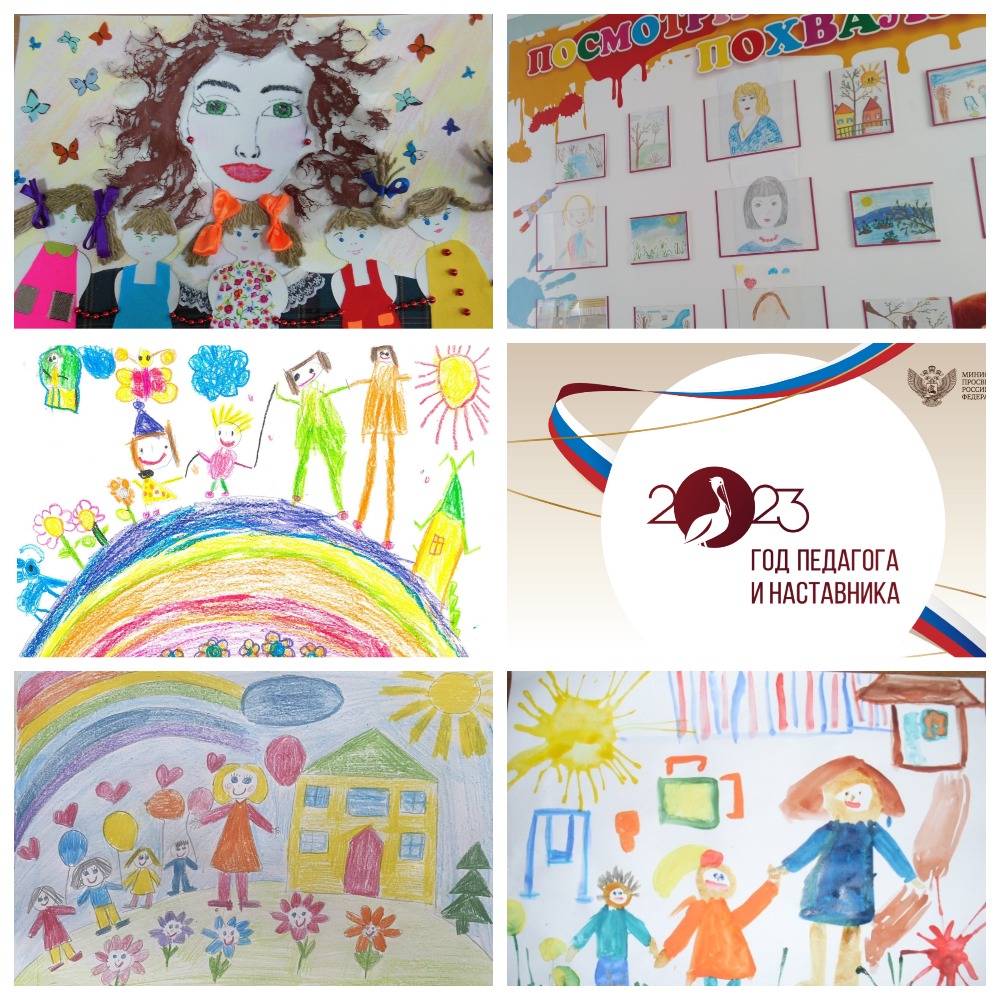 